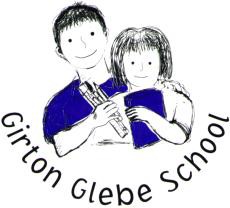 [Science] 2019-2020 Curriculum OverviewClassAutumn 1Autumn 2Spring 1Spring 2Summer 1Summer 2AshOur Bodies (healthy me)Light and DarkGrowing (plants)JourneysAnimalsUnder the seaOakSeasonal changes AutumnAnimals including humans (year 1)Seasonal changes WinterAnimals including humans (year 1)Everyday materials(year 1)Seasonal changes SpringInc Sci WeekPlants (Year 1)Seasonal changes SummerWillowElectricityRocksSoundScience ProjectInc Sci WeekAnimals including humansLiving things and their habitatLimeElectricityRocksSoundScience ProjectInc Sci WeekAnimals including humansLiving things and their habitatMapleElectricityEvolution and inheritanceEarth and SpaceScience ProjectInc Sci WeekAnimals including humansLiving things and their habitatCherryElectricityEvolution and inheritanceEarth and SpaceScience ProjectInc Sci WeekAnimals including humansLiving things and their habitatBirchElectricityEvolution and inheritanceEarth and SpaceScience ProjectInc Sci WeekAnimals including humansLiving things and their habitat